Greyden Equestrian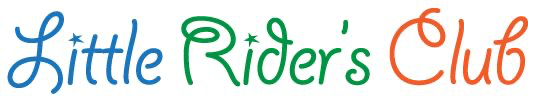 Person/Health Information Registration and Harmless Waiver(This form must be on file to ensure your space is reserved)Please fill out this form, print, and return to Greyden Equestrian along with Session Payment of $84.75 (cash or cheque). This is the only way to reserve your rider’s spot. We can not accept e-transfer. Please email this form to admin@greydeneq.ca and arrange your form and payment drop-off.Your rider MUST wear pants and a shoe or boot with a heel.  If they have their own riding helmet, please bring it.  Otherwise, we will fit each rider to the best of our ability with the helmets we have.  Helmets are sanitized after each use.Christmas Break Little Rider’s Club 2024Detailed information can be found at www.greydenequestrian.ca❏	Wednesday January 3 – 9:30am to 12:30pm $75 + hstPlease explain any medical or behavioural-type information that we should know about:
Harmless Waiver  Parent’s signature requiredI understand that riding and being around horses is a risk sport. I realize that while riding or while at Greyden Equestrian, there is a possibility of serious bodily injury and/or death. I will not hold Greyden Equestrian, its owner, employees or associates responsible for any injury or damage to any person or property.Parent/Guardian:	Date:Signed:Greyden Equestrian ■ 5565 Trafalgar Road ■ Erinwww.greydeneq.caName:Age:Weight:
Height:Address:City:Postal Code:Email:Home phone:Cellphone:Daytime phone:Parent’s name(s):Emergency contact and phone:Doctor’s name and phone:Health Card number:Amount enclosed: